The French and English Walkers Weekend 21-24 April 2023On Friday 21 April, 11 walkers from Barnet’s twin town of Chaville (or neighbouring Viroflay and Sevres) arrived at 10.00 at St Pancras.  They had a very warm welcome from members of North London and South Herts Ramblers who were hosting.  Some stayed in London to walk through the Royal Parks and along the South Bank while most headed up to Barnet for lunch and a rest and then to set off to Hadley Woods, with a bit of Barnet history on the way.  Amazingly, despite grey skies it remained dry to Jack’s Lake and back, although the woods themselves were too muddy to tackle.  The ‘Buddha’ was a good photo opportunity, much enjoyed!Our plan for Saturday had been to walk around Wapping, but doing a recce a few days earlier, it became clear that the walk would be impossible because the London Marathon involved closing off several streets.  There was a rapid change of plan to go to Walthamstow.  Christine D gave us a very interesting account of the development of Walthamstow and its trees.  Walthamstow has the longest outdoor market in Europe – reputed to be a mile but actually about a kilometre.  It was all very lively and colourful.  We visited a huge park and the William Morris House. We were struck by the calmness of the traffic and also the number of cyclists and pedestrians.  (In fact, in 2015 Waltham Forest won 27million pounds from TFL to improve walking and cycling and curb traffic.  Just one year after implantation residents were walking 32 mins and cycling 9 mins more per week.  Traffic fell by 16% and in some key roads by 56% and 50 000 households were no longer living with dangerously high air pollution)In the evening we were all at The Green Dragon where there was a long table big enough for us all.  We alternated French/ English all the way along and the chat flowed.On Sunday we had rain for the first time but we carried on (of course) and had a delightful walk through green parts of St Albans and out to Childwick village.  We were joined by 3 members of Friends of Chaville.  We all had an excellent  Sunday roast at the reopened Ye Olde Fighting Cocks .  Again a babble of chat!  A visit to the cathedral followed and then home.  In the evening we reconvened at the Black Horse, too wet unfortunately for the garden but there was room for us all inside.  And so the weekend drew to a close - thoroughly enjoyed by all.  We hope we have the opportunity to meet again!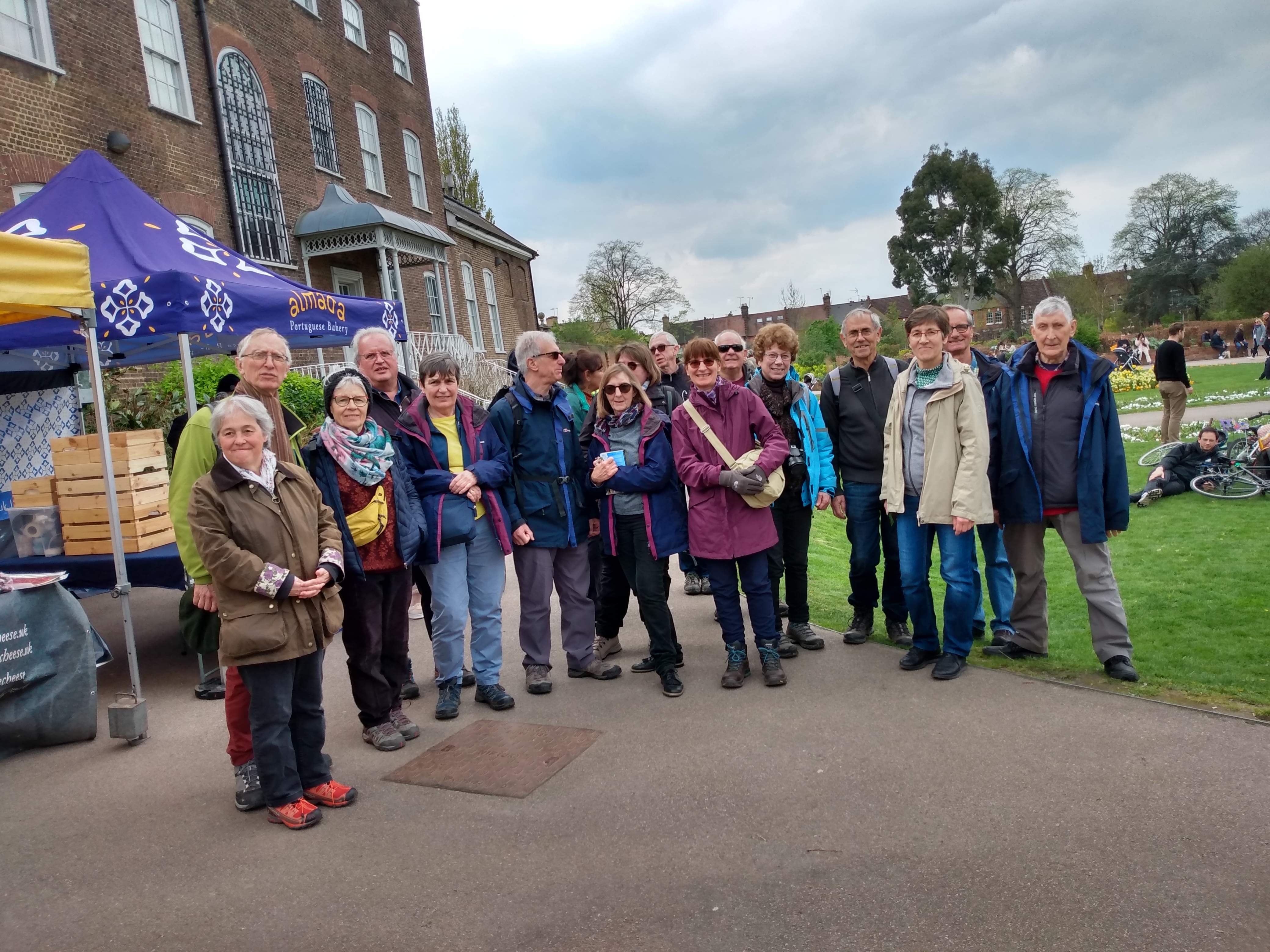 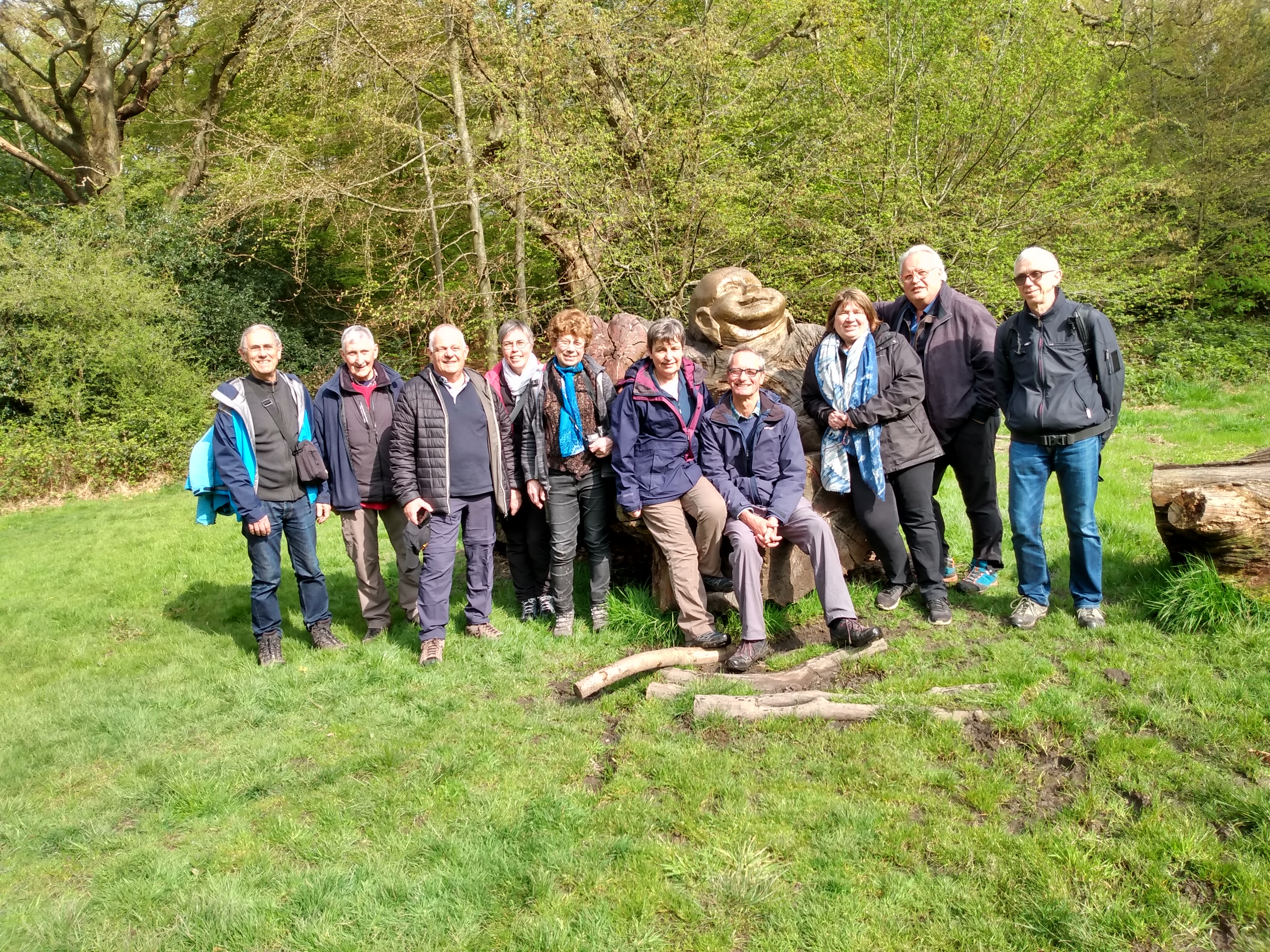 